Dokumentation 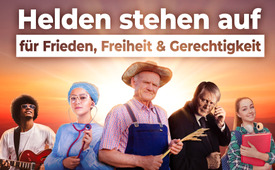 Helden stehen auf: Für Frieden, Freiheit und Gerechtigkeit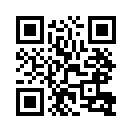 Angetrieben von existenziellen Nöten und Verantwortungsbewusstsein, stehen Helden aus den unterschiedlichsten Berufs- und Gesellschaftssparten auf. Denn übelste Verbrecher verfolgen orchestriert ihre Menschen verachtende, Völker knechtende  Eine-Welt-Agenda 2030.Die Corona-Krise machte sichtbar, was zuvor unter einer Decke der Täuschung verborgen gehalten wurde: Übelste Verbrecher haben sich in die Führungspositionen sämtlicher Bereiche unseres Gemeinwesens eingeschlichen und verfolgen orchestriert ihre Menschen verachtende, Völker knechtende Eine-Welt-Agenda 2030. Angetrieben von existenziellen Nöten und Verantwortungsbewusstsein stehen jetzt Helden aus den unterschiedlichsten Berufs- und Gesellschaftssparten auf. Sie treten für Wahrheit, Gerechtigkeit, Freiheit und Friede ein. Diese Sendung zeigt einen kleinen wegweisenden Querschnitt aus dieser Heilsbewegung von Menschen mit feinster Gesinnung.01_Ärzte stehen auf Es ist leider wahr, dass die meisten Ärzte die mRNA-Impfung wider besseres Wissen großzügig verabreichen, weil sie ihrer pharmafinanzierten Ausbildung, dem beruflichen Druck und dem finanziellen Vorteil nachgeben. Doch es gibt auch Ärzte, die sich trotz dramatischer Schikanen öffentlich gegen diese Verbrechen aussprechen, die weltweit Millionen schwerster Impfschäden und Todesopfer fordern. Dr. Rolf Kron von der Organisation Ärzte stehen auf mit über 400 Ärzten musste dafür ins Gefängnis gehen. Dr. Bodo Schiffmann floh ins Ausland. Dr. Jens Bengen von Schwert der Wahrheit beging aufs Äußerste schikaniert sogar Selbstmord. Die Vereinigung Ärzte für Aufklärung, die Autoren vom Manifest der Tausend Ärzte, die World Doctors Alliance sowie Mediziner und Wissenschaftler für Gesundheit, Freiheit und Demokratie e.V. kämpfen dafür, dass die Gesundheit wieder in die Eigenverantwortung der Menschen kommt, weg vom One-Health-Diktat der WHO. 02_Juristen holen Recht, Freiheit und Demokratie zurückDas Netzwerk Kritische Richter und Staatsanwälte (KRiSTA) setzt sich für Demokratie, Grundrechte und Rechtsstaatlichkeit ein. Genau diese Fundamente unseres Zusammenlebens und Gemeinwohls sind bei der Corona-Krise auf der Strecke geblieben. Die Anwälte für Aufklärung (AfA eV) setzen sich für die Förderung des demokratischen Staatswesens und die Würde des Menschen ein. „WIR KLÄREN DICH ÜBER DEINE RECHTE AUF, SODASS DU DIESE SELBSTBEWUSST EINFORDERN KANNST!“ schreiben die Betreiber der Website klagepaten.de. Das Netzwerk kritischer Juristen „Schluss Jetzt“ hat auf seiner Seite juristische Mustertexte und Informationen zusammengestellt, sodass jeder selbst zur Verteidigung seiner Grundrechte tätig werden kann. 03 „Stauf“ – Studenten stehen auf„Du bist unzufrieden mit der Politik und der Richtung, in die sich unsere Gesellschaft entwickelt? Suchst du nach Gleichaltrigen, mit denen du dich unvoreingenommen austauschen kannst? – Komm zu Stauf!“ Mit diesem Aufruf wendet sich diese Hochschulgruppe in Deutschland wie Österreich an ihre Mitstudenten, die sich nicht mehr länger von einem – oft eben auch seitens ihrer Unis – aufgezwungenen Narrativ des politisch Korrekten und seinem damit einhergehenden „Framing“ gängeln lassen wollen. So kämpft sie z.B. auch für Professoren, die entlassen wurden, nur weil diese in ihren Verlautbarungen nicht dem politisch Gewünschten entsprachen, indem sie sich während Corona gegen die Ausgrenzung Ungeimpfter stellten. Und mit solchen Kampfbegriffen („Framing“) etwa wird dabei diffamiert: „Verschwörungstheoretisches Gedankengut“, „Querdenken-Nähe“ und dergleichen mehr.Zitat 1„An vorderster Stelle steht bei uns ein offener und unvoreingenommener Diskurs. Es werden alle Meinungen gehört. Nur so kann um die besten Argumente gerungen und Wahrheitsfindung betrieben werden.“ 04_Musiker stehen auf und gehen neue WegeDie Corona-Maßnahmen trafen Bands und Musiker mit besonderer Härte. Die Einschränkungen und Abstandsgebote waren da ein echter Stimmungskiller. Darum nahm es z.B. die berühmte Sängerin Nena mit den Einschränkungen nicht so genau. Auch andere Musiker gingen auf Konfrontationskurs mit der Corona-Politik. Sänger wie etwa Taylor komponierten ihre Kritik in ihre Liedtexte. Die Coronamaßnahmen verstärkten auch den Trend unter Musikern, ihre Musik direkt über das Internet zu verbreiten und direkt an die Fans zu vermarkten. Damit umgehen sie die Abhängigkeit von Produktionsfirmen, denen es oft mehr um Geld und Politik geht als um echte Kunst. So gesehen wirkten die Corona-Maßnahmen auch als Katalysator, der die Menschen dazu brachte, neue Wege zu entdecken und sich von bestehenden Strukturen unabhängig zu machen. Auf ihrer Website musikerstehenauf.de schreiben sie folgendes:Zitat 2„Wir sind die musikalische Brücke und verbinden Menschen in der weltweiten Friedens- & Freiheitsbewegung. Wir musizieren, singen, tanzen für die Freiheit, die Wahrheit, die Menschenrechte & ein selbstbestimmtes Leben. Mit Respekt, Werte, Glaube, Musik und positiver Zuversicht, schaffen wir eine hoffnungsvolle neue Zukunft.” 05_Bauernprotest – die Bauern kämpfen ums Überleben!Wer die Ernährung beherrscht, beherrscht das Volk. Darum lassen superreiche Globalisten über korrupte Politiker und Funktionäre unter dem Deckmantel des Klima- und Naturschutzes die Bauern mit immer unsinnigeren, aber kostspieligen Auflagen und bürokratischen Zwängen finanziell schachmatt setzen. Die aktuelle Steuererhöhung auf Agrar-Diesel war ein weiterer Baustein für den sicheren Bankrott des Großteils unserer Bauern. Sobald diese dann insolvent sind, kaufen Superreiche deren Land billig auf, um es stillzulegen. Mit dem Abschaffen der Landwirtschaft, wie wir sie kennen, kann eine Umstellung unserer Ernährung von natürlichen gesunden Agrarprodukten auf künstliche ungesunde Nahrung aus den Fabriken der superreichen Elite erzwungen werden. 06_Für Gesundheit, Freiheit und DemokratieWährend der Coronakrise schlossen sich Mediziner und Wissenschaftler aus Kritik an den überzogenen Beschränkungen zusammen. Sie gründeten den Verein der „Mediziner und Wissenschaftler für Gesundheit, Freiheit und Demokratie, e.V.“ (MWGFD) und kämpfen für das Grundgesetz, die UN-Menschenrechtsdeklaration und die darin verankerten Werte. Statt der diktatorischen Coronamaßnahmen ist für diese Ärzte einzig das tatsächliche Wohl der Patienten entscheidend. Für die Wissenschaftler dieses Vereins zählt nur die tatsächliche Datenbasis, die Meinungsfreiheit und der wissenschaftliche Diskurs in seiner ganzen Breite. Dazu stellen diese Wissenschaftler auf ihrer unten angegebenen Website kostenlos Fachartikel, Broschüren und Videos zur Verfügung, um zu einer offenen und sachlichen Diskussion beizutragen.07_Freie und unzensierte Medien auf dem VormarschImmer mehr Menschen erkennen, dass die propagierte Medienvielfalt eine einzige Täuschung ist. Besonders in der Pandemie hat sich gezeigt, wie schnell Andersdenkende von Politik und Medien stigmatisiert, ausgegrenzt und regelrecht zerstört werden. Dadurch sind unabhängige, unzensierte Nachrichtensender wie Auf1 TV, Compact TV oder Kla.TV umso wichtiger geworden. Wenn die Hauptmedien oder namhafte Politiker usw. die Öffentlichkeit irreführen, wichtige Tatsachen zensieren, verfälschen und unterschlagen, findet man bei ihnen eine unabhängige Berichterstattung zur freien Meinungsbildung. Nachhaltige positive Veränderungen sind nur aus dem Volk, durch das Volk und für das Volk möglich.Fazit:Bei der ganzen Fülle an Unrecht, gegen das nun unterschiedlichste mutige Helden aufstehen, zeigt sich letztendlich EIN gemeinsamer Roter Faden ab: Es sind nur eine Handvoll superreicher Strippenzieher im Hintergrund, Mitglieder einer Satanssekte, die über ihre korrupten Vasallen in WHO, UNO, WEF, NATO, USA, EU u.a.m. ihre gotteslästerlichen und krankhaft egomanischen Ziele der Agenda 2030 durchdrücken wollen. Konsequentes Aufdecken und geschlossener passiver Widerstand bereiten diesem Spuk über Nacht ein Ende.von hm; ad; bri; irmi; juh; nis; rein; scQuellen:01_Ärzte stehen auf
https://www.mwgfd.de
https://www.aerzte-fuer-aufklaerung.de
https://de.rt.com/inland/126064-immer-mehr-aerzte-steigen-aus-covid-19-impfung/
www.achgut.com/artikel/das_manifest_der_tausend_aerzte
https://aerzte-stehen-auf.de
https://worlddoctorsalliance.com
https://t.me/BodoSchiffmann/384
www.youtube.com/watch?v=Iy2BmVlnPZo
https://t.me/Rolf_Kron
02_Juristen holen Recht, Freiheit und Demokratie zurück
https://netzwerkkrista.de/ueber-uns/
https://afaev.eu/uber-uns/
https://www.klagepaten.de/
https://schlussjetzt.org/

03 „Stauf“ – Studenten stehen auf
https://stauf.org/
https://www.youtube.com/@studentenstehenauf-osterre7736
https://www.youtube.com/watch?v=58xb-7v5EdU

Zitat 1
https://stauf.org/
04_Musiker stehen auf und gehen neue Wege
https://www.musikerstehenauf.de/wir-ueber-uns/
https://www.youtube.com/watch?v=qlG3-cj8f_Y
https:///reitschuster.de/post/nena-fordert-fans-auf-jeder-macht-was-er-will/
itat 2
www.musikerstehenauf.de
05_Bauernprotest – die Bauern kämpfen ums Überleben!
https://clubderklarenworte.de/das-nahrungsmittelmonopol/
https://t.me/Klartext2021Gemeinsam/33353
06_Für Gesundheit, Freiheit und Demokratie
https://www.mwgfd.org/
07_Freie und unzensierte Medien auf dem Vormarsch
auf1.tv/nachrichten-auf1/
www.compact-online.de/compact-tv/
www.kla.tv/index.php?a=showaboutusDas könnte Sie auch interessieren:#Dokumentarfilm - www.kla.tv/Dokumentarfilme

#JustizGesetze - Justiz & Gesetze - www.kla.tv/JustizGesetze

#Coronavirus - Covid-19 - www.kla.tv/Coronavirus

#Politik - www.kla.tv/Politik

#Landwirtschaft - www.kla.tv/Landwirtschaft

#Bauernproteste - Landwirte im Existenzkampf - www.kla.tv/BauernprotesteKla.TV – Die anderen Nachrichten ... frei – unabhängig – unzensiert ...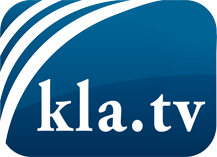 was die Medien nicht verschweigen sollten ...wenig Gehörtes vom Volk, für das Volk ...tägliche News ab 19:45 Uhr auf www.kla.tvDranbleiben lohnt sich!Kostenloses Abonnement mit wöchentlichen News per E-Mail erhalten Sie unter: www.kla.tv/aboSicherheitshinweis:Gegenstimmen werden leider immer weiter zensiert und unterdrückt. Solange wir nicht gemäß den Interessen und Ideologien der Systempresse berichten, müssen wir jederzeit damit rechnen, dass Vorwände gesucht werden, um Kla.TV zu sperren oder zu schaden.Vernetzen Sie sich darum heute noch internetunabhängig!
Klicken Sie hier: www.kla.tv/vernetzungLizenz:    Creative Commons-Lizenz mit Namensnennung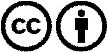 Verbreitung und Wiederaufbereitung ist mit Namensnennung erwünscht! Das Material darf jedoch nicht aus dem Kontext gerissen präsentiert werden. Mit öffentlichen Geldern (GEZ, Serafe, GIS, ...) finanzierte Institutionen ist die Verwendung ohne Rückfrage untersagt. Verstöße können strafrechtlich verfolgt werden.